ПАСПОРТАвтобусного маршруту  № 1(програма «Шкільний автобус»)Степанівка - Садове – Дягова - Степанівка (найменування маршруту)2. Схема автобусного маршруту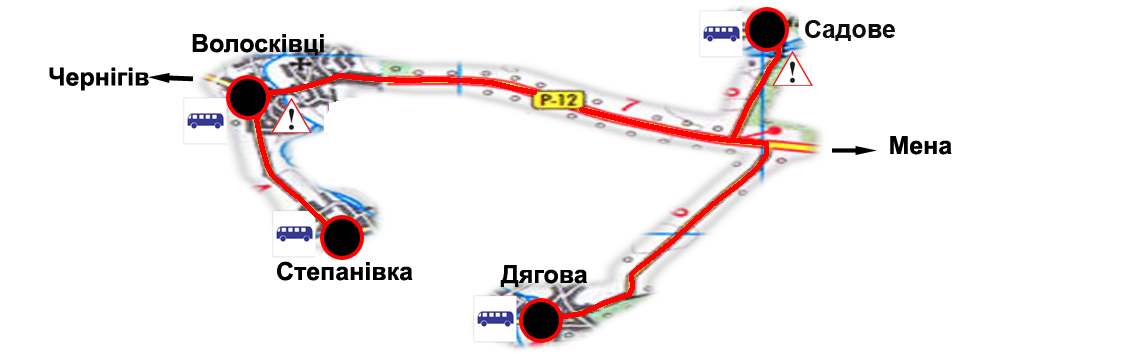 Кількість автобусів- одинМарка –Богдан А30172 державний номерний знак- СВ 9573 АО3. Характеристика маршруту4. Розклад руху автобусів:5. Зміни в маршруті6. Висновок за результатами пробного виїзду по маршруту:Середньодобовий пробіг 92 (дев’яносто два) км.Дорожні умови відповідають безпечному перевезеннюВитрати пального: 15,2л ДП.ПАСПОРТАвтобусного маршруту  № 2(програма «Шкільний автобус»)Мена – Ліски –Осьмаки - Ушня -  Бірківка– Ліски - Мена(найменування маршруту)2. Схема автобусного маршруту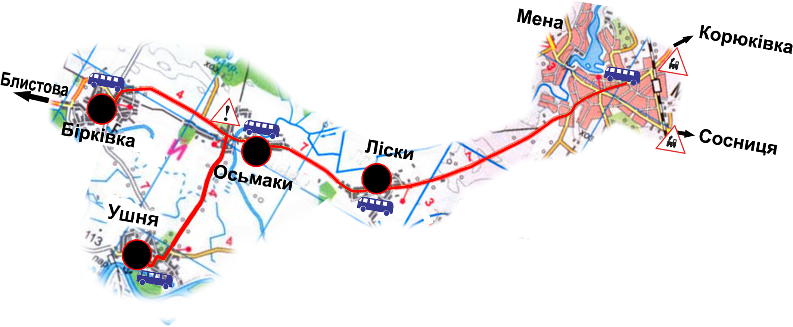 Кількість автобусів - (один)  марка - KRASZP14SB1  державний номерний знакСВ 4624 СС3. Характеристика маршруту4. Розклад руху автобусів:5. Зміни в маршруті6. Висновок за результатами пробного виїзду по маршруту:Середньодобовий пробіг -  124 (сто двадцять чотири) км.Дорожні умови відповідають безпечному перевезеннюВитрати пального: 22,3л. ДП.ПАСПОРТАвтобусного маршруту  № 3(програма «Шкільний автобус»)Степанівка – Стольне – Дмитрівка – Семенівна – Удівка - Стольне - Степанівка_ (найменування маршруту)2. Схема автобусного маршруту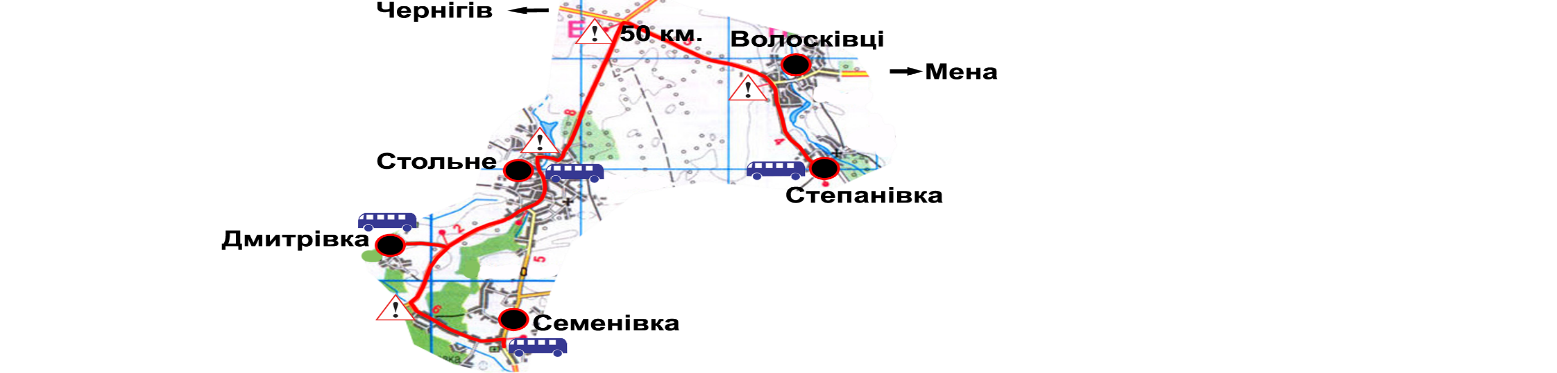 Кількість автобусів – один марка, I-VAN А07А1-11  державний номерний знак: СВ 6254 СХ3. Характеристика маршруту4. Розклад руху автобусів:5. Зміни в маршруті6. Висновок за результатами пробного виїзду по маршрутуСередньодобовий пробіг 132 (сто тридцять два) кмДорожні умови відповідають безпечному перевезеннюВитрати пального: 22,15л. ДП.ПАСПОРТ Автобусного маршруту № 4(програма «Шкільний автобус»)__Мена – Феськівка - Мена__ (найменування маршруту)2. Схема автобусного маршруту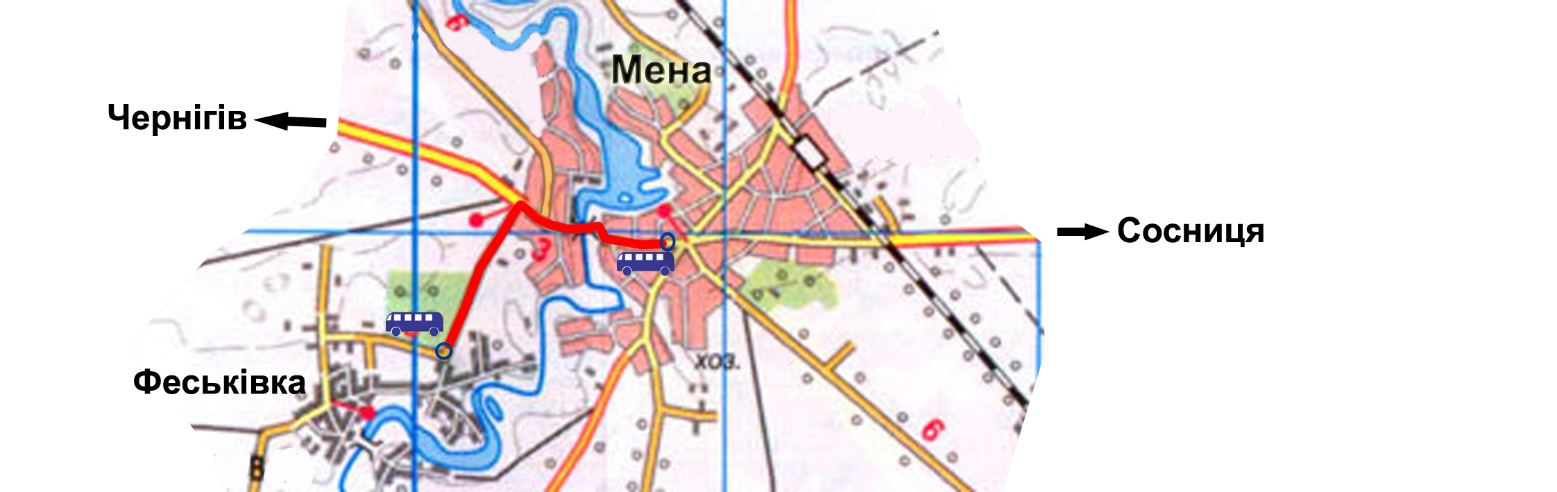 Кількість автобусів – одинМарка - Еталон А 081 16Ш, державний номерний знак - СВ 4651 СХ3. Характеристика маршруту4. Розклад руху автобусів:5. Зміни в маршруті6. Висновок за результатами пробного виїзду по маршрутуСередньодобовий пробіг 36 (тридцять шість) км.Дорожні умови відповідають безпечному перевезеннюВитрати пального: 6,5 л. ДП.ПАСПОРТАвтобусного маршруту  № 5(програма «Шкільний автобус»)Степанівка ––Блистова –Семенівка - Дмитрівка––Стольне - Степанівка_ (найменування маршруту)2. Схема автобусного маршруту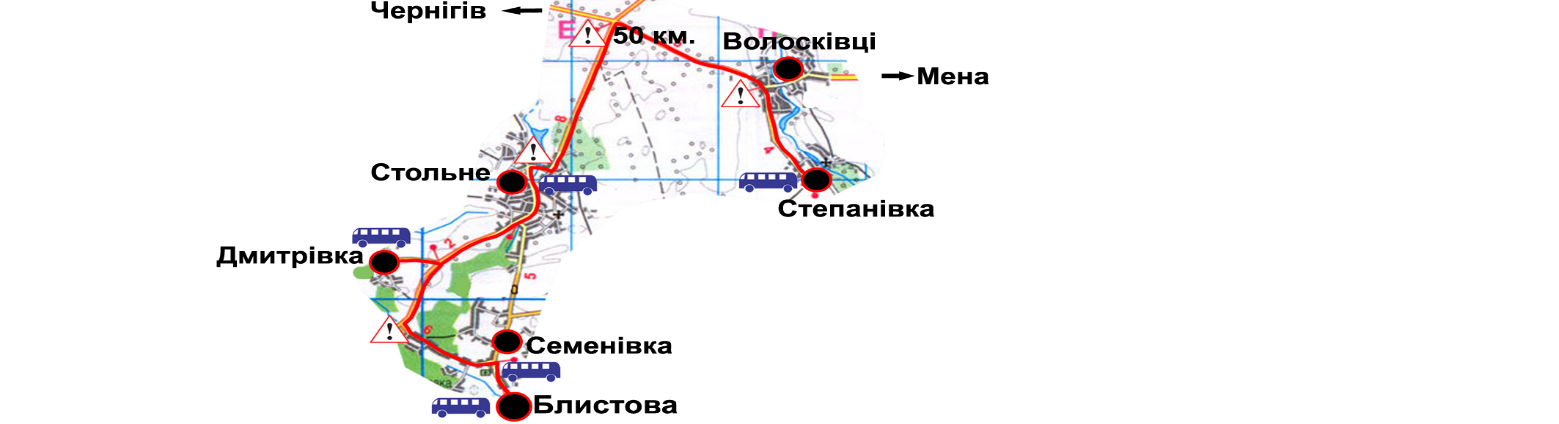 Кількість автобусів один Марка –Богдан А092 державний номерний знак – СВ6253 СХ3. Характеристика маршруту4. Розклад руху автобусів:5. Зміни в маршруті6. Висновок за результатами пробного виїзду по маршрутуСередньодобовий пробіг 148 (сто сорок вісім) км.Дорожні умови відповідають безпечному перевезеннюВитрати пального: 24,42 л. ДП.ПАСПОРТАвтобусного маршруту №6(програма «Шкільний автобус»)_____Степанівка – Городище - Синявка –Городище - Степанівка___ (найменування маршруту)2. Схема автобусного маршруту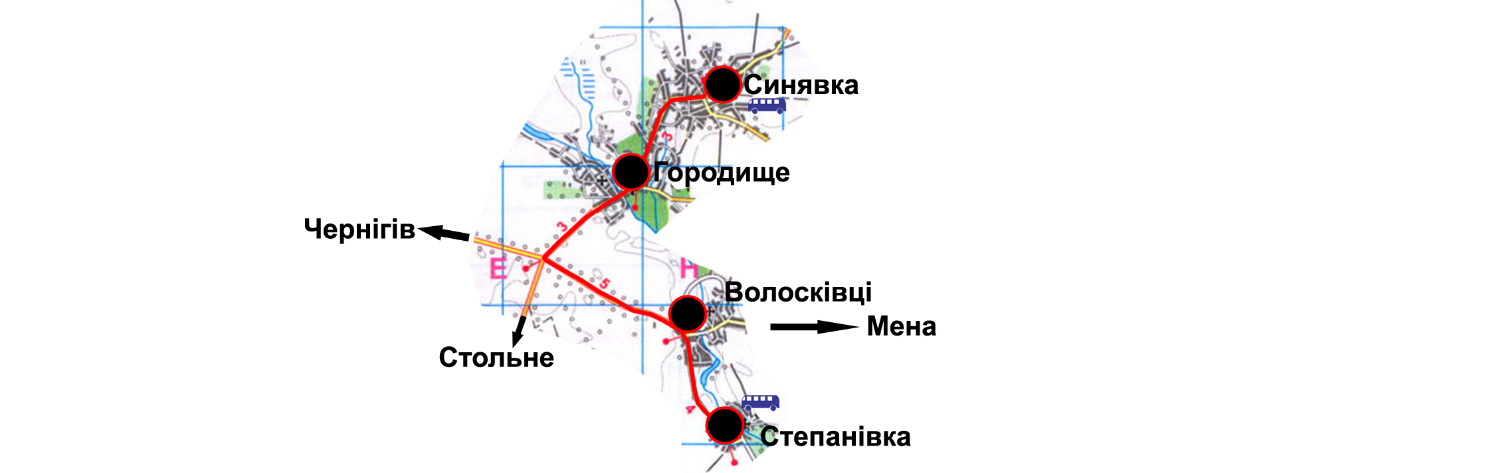 Кількість автобусів –одинМарка – Еталон А08111ш, державний номерний знак - СВ 6213СХ3. Характеристика маршруту4. Розклад руху автобусів:5. Зміни в маршруті6. Висновок за результатами пробного виїзду по маршрутуСередньодобовий пробіг – 42 (сорок два) км.Дорожні умови відповідають безпечному перевезеннюВитрати пального: 7л. ДП.ПАСПОРТАвтобусного маршруту  № 7(програма «Шкільний автобус»)_____Мена – Слобідка - Покровське -_Мена__(найменування маршруту)2. Схема автобусного маршруту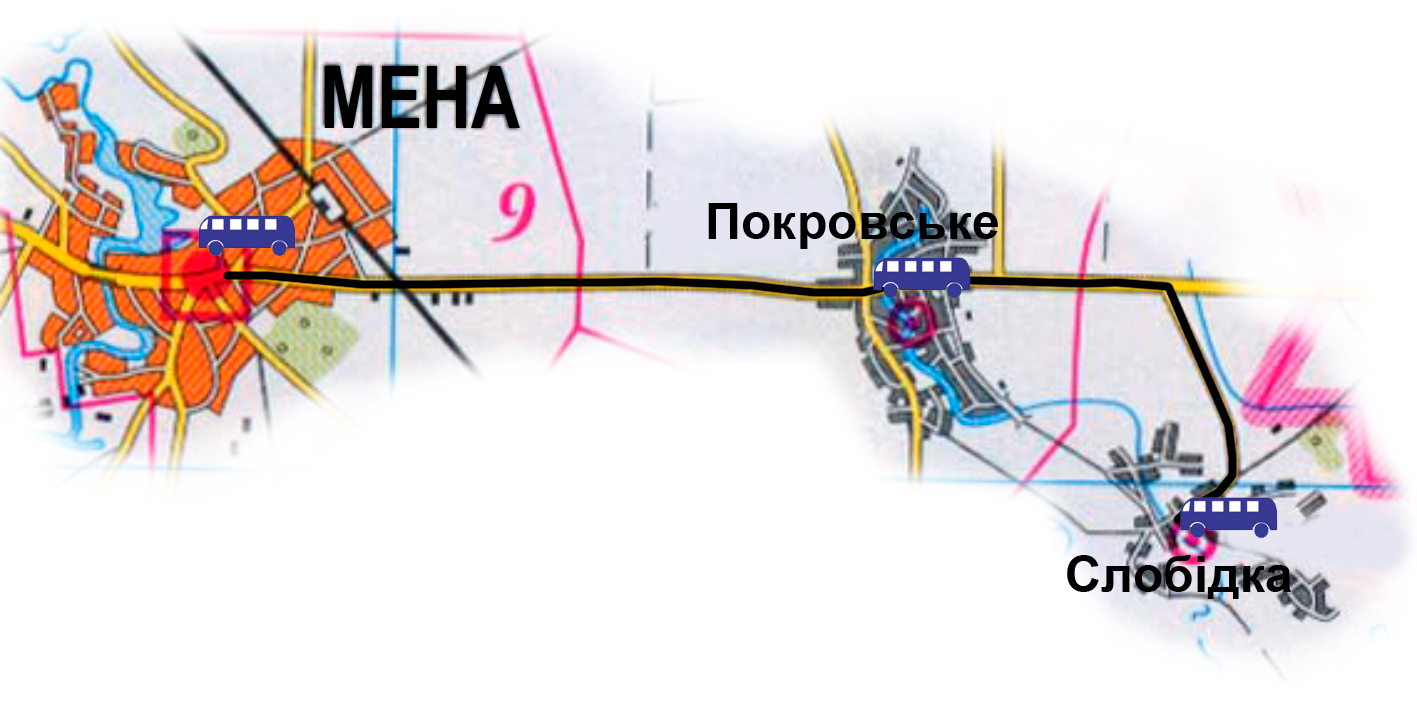 Кількість автобусів - один, Марка –Еталон А81-11Ш державний номерний знак - СВ6251СХ3. Характеристика маршруту4. Розклад руху автобусів:5. Зміни в маршруті6. Висновок за результатами пробного виїзду по маршрутуСередньодобовий пробіг – 52 (п’ятдесят два) км.Дорожні умови відповідають безпечному перевезеннюВитрати пального: 8,6 л. ДП.ПАСПОРТАвтобусного маршруту  № 8(програма «Шкільний автобус»)_____Мена –Загорівка– Куковичі- Мена___ (найменування маршруту)2. Схема автобусного маршруту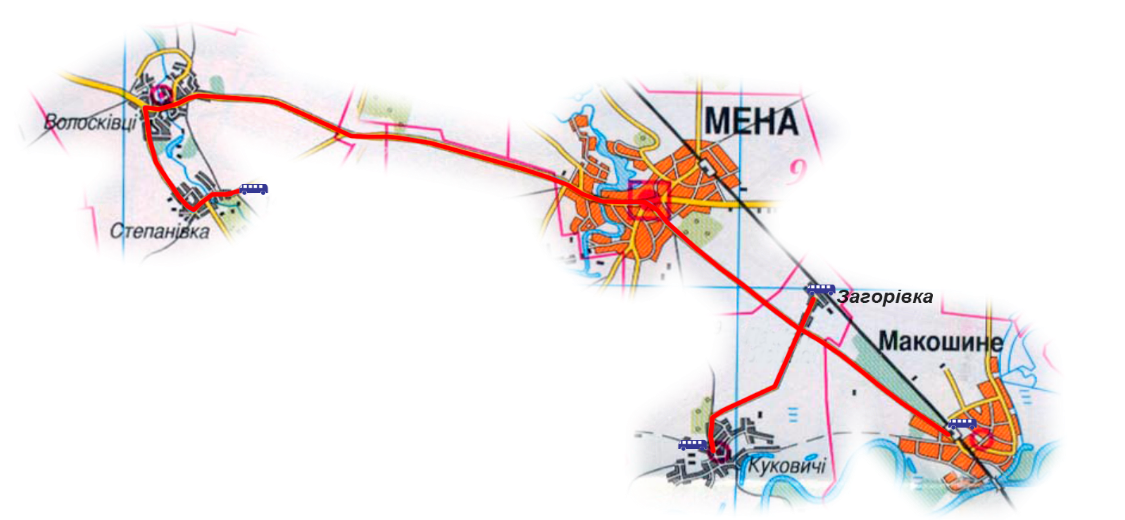 Кількість автобусів – одинМарка - БАЗ А079.13Ш  державний номерний знак – СВ6214СХ3. Характеристика маршруту4. Розклад руху автобусів:5. Зміни в маршруті6. Висновок за результатами пробного виїзду по маршрутуСередньодобовий пробіг – 56 (п’ятдесят шість) км.Дорожні умови відповідають безпечному перевезеннюВитрати пального: 9,2 л. ДППАСПОРТ Автобусного маршруту № 9(програма «Шкільний автобус»)__Мена – Данилівка – Н.Життя - Мена__ (найменування маршруту)2. Схема автобусного маршруту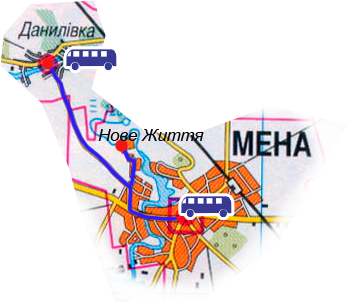 Кількість автобусів - одинМарка – I-VANA07державний номерний знак -  СВ 6215CX3. Характеристика маршруту4. Розклад руху автобусів:5. Зміни в маршруті6. Висновок за результатами пробного виїзду по маршрутуСередньодобовий пробіг – 36 (тридцять шість) км.Дорожні умови відповідають  безпечному перевезеннюВитрати пального: 6 л. ДП.ПАСПОРТАвтобусного маршруту  № 10(програма «Шкільний автобус»)_____Мена - Покровське -_Мена - Степанівка__(найменування маршруту)2. Схема автобусного маршрутуКількість автобусів - один, Марка -Еталон А81-11Ш державний номерний знак - СВ6251СХ3. Характеристика маршруту4. Розклад руху автобусів:5. Зміни в маршруті6. Висновок за результатами пробного виїзду по маршрутуСередньодобовий пробіг – 116 (сто шістнадцять) км.Дорожні умови відповідають безпечному перевезеннюВитрати пального: 11,55 л. ДП.ПАСПОРТАвтобусного маршруту  № 11(програма «Шкільний автобус»)Мена – Макошино- Мена- Степанівка(найменування маршруту)2. Схема автобусного маршрутуКількість автобусів – одинМарка - БАЗ А079.13Ш  державний номерний знак –СВ6214СХ3. Характеристика маршруту4. Розклад руху автобусів:5. Зміни в маршруті6. Висновок за результатами пробного виїзду по маршрутуСередньодобовий пробіг – 92 (дев’яносто два) км.Дорожні умови відповідають безпечному перевезеннюВитрати пального: 15,1 л. ДП.ПАСПОРТ Автобусного маршруту № 12(програма «Шкільний автобус»)__Мена – вул. Лермонтова - Мена__ (найменування маршруту)Місто (смт, село) _____с. Степанівка_____2. Схема автобусного маршруту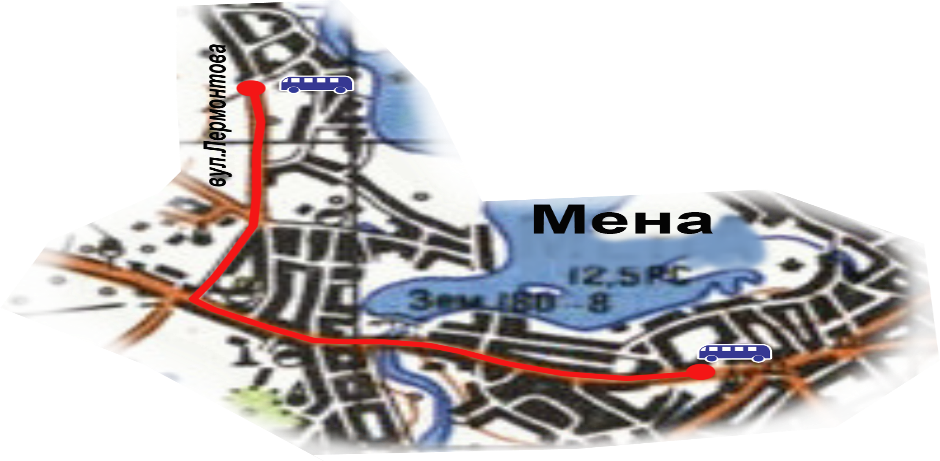 Кількість автобусів – дваМарка - Еталон А 081 16Ш державний номерний знак - СВ 4651СХ  - I-VANA07   державний номерний знак -  СВ 6215CX3. Характеристика маршруту4. Розклад руху автобусів:5. Зміни в маршруті6. Висновок за результатами пробного виїзду по маршрутуСередньодобовий пробіг – 20 (двадцять) км.Дорожні умови відповідають безпечному перевезеннюВитрати пального: 3,6×2=7,2 л. ДП.ПАСПОРТ Автобусного маршруту № 13(програма «Шкільний автобус»)__Степанівка – Волосківці - Степанівка__ (найменування маршруту)2. Схема автобусного маршруту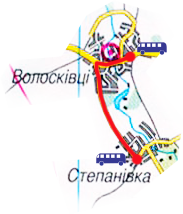 Кількість автобусів – одинМарка–Богдан А092, державний номерний знакСВ9573АО3. Характеристика маршруту4. Розклад руху автобусів:5. Зміни в маршруті6. Висновок за результатами пробного виїзду по маршрутуСередньодобовий пробіг – 24 (двадцять чотири) км.Дорожні умови відповідають безпечному перевезеннюВитрати пального: 4 л. ДППАСПОРТАвтобусного маршруту  № 14/1(програма «Шкільний автобус»)Степанівка – Бігач –Березна - Степанівка_ (найменування маршруту)2. Схема автобусного маршруту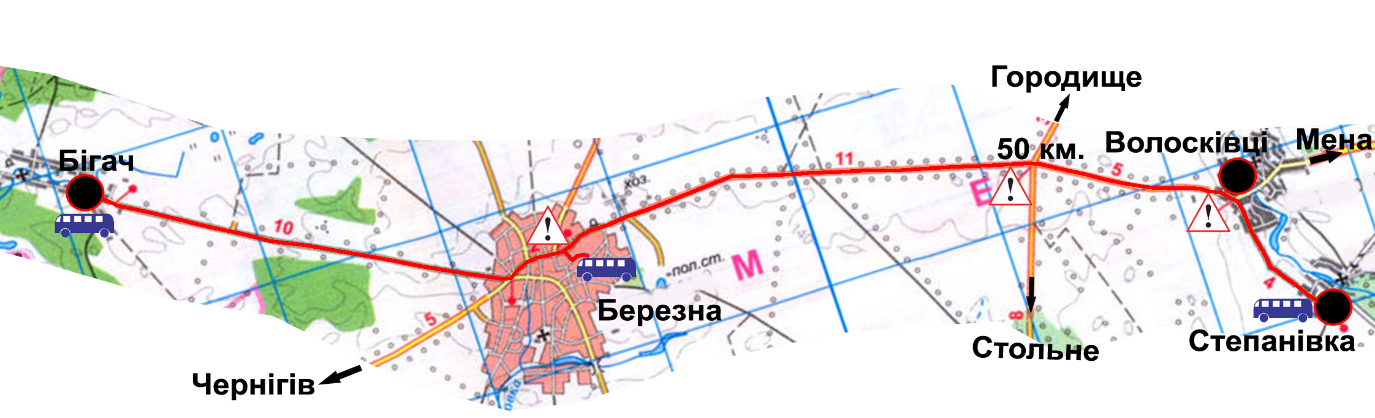 Кількість автобусів – одинМарка - I-VANА07А1-11 державний номерний знак -  СВ 6128СХ3. Характеристика маршруту4. Розклад руху автобусів:5. Зміни в маршруті6. Висновок за результатами пробного виїзду по маршрутуСередньодобовий пробіг – 144 (сто сорок чотири) км.Дорожні умови відповідають безпечному перевезеннюВитрати пального: 23,8 л. ДППАСПОРТАвтобусного маршруту  № 14/2(програма «Шкільний автобус»)__Березна –Климентинівка – Сахнівка–Березна – Сахнівка – Климентинівка -Березна__(найменування маршруту)2. Схема автобусного маршруту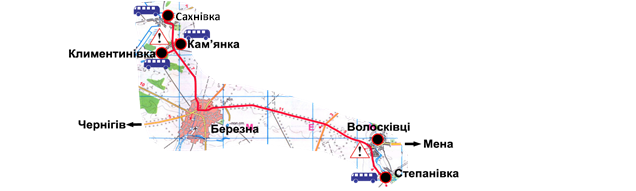 Кількість автобусів – одинМарка - I-VANА07А1-11 державний номерний знак -  СВ 6128СХ3. Характеристика маршруту4. Розклад руху автобусів:5. Зміни в маршруті6. Висновок за результатами пробного виїзду по маршрутуСередньодобовий пробіг – 92(дев’яносто два) км.Дорожні умови відповідають безпечному перевезеннюВитрати пального: 15,2л. ДП.ПАСПОРТАвтобусного маршруту  № 15(програма «Шкільний автобус»)Степанівка –Березна – Мощне – Гребля – Миколаївка – Гусавка – Локнисте – Гориця – Локнисте (найменування маршруту)2. Схема автобусного маршруту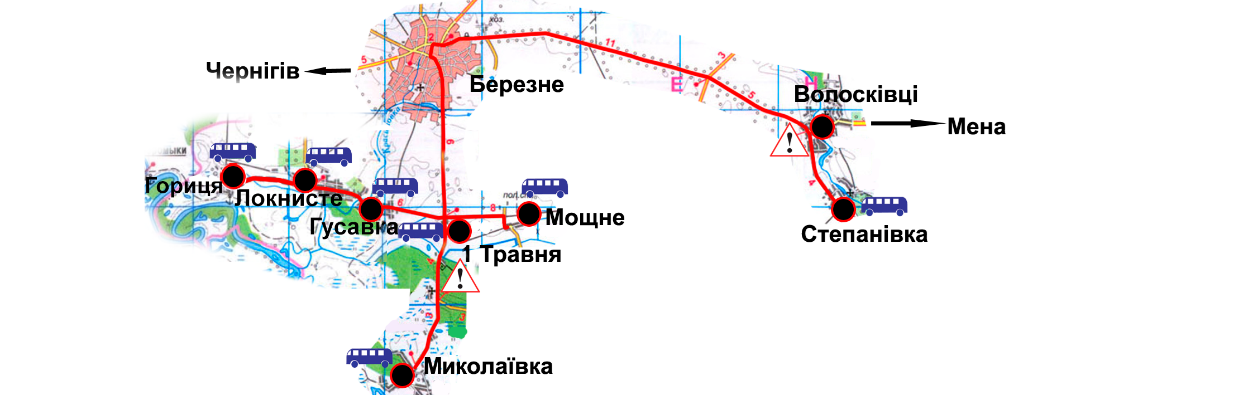 Кількість автобусів – одинМарка - БАЗ А079.13Ш  державний номерний знак -  СВ6129СХ3. Характеристика маршруту4. Розклад руху автобусів:5. Зміни в маршруті6. Висновок за результатами пробного виїзду по маршрутуСередньодобовий пробіг 126 (сто двадцять шість) км.Дорожні умови відповідають безпечному перевезеннюВитрати пального: 21 л. ДП.ПАСПОРТАвтобусного маршруту  № 16(програма «Шкільний автобус»)_____Степанівка – Локнисте - Степанівка___(найменування маршруту)2. Схема автобусного маршруту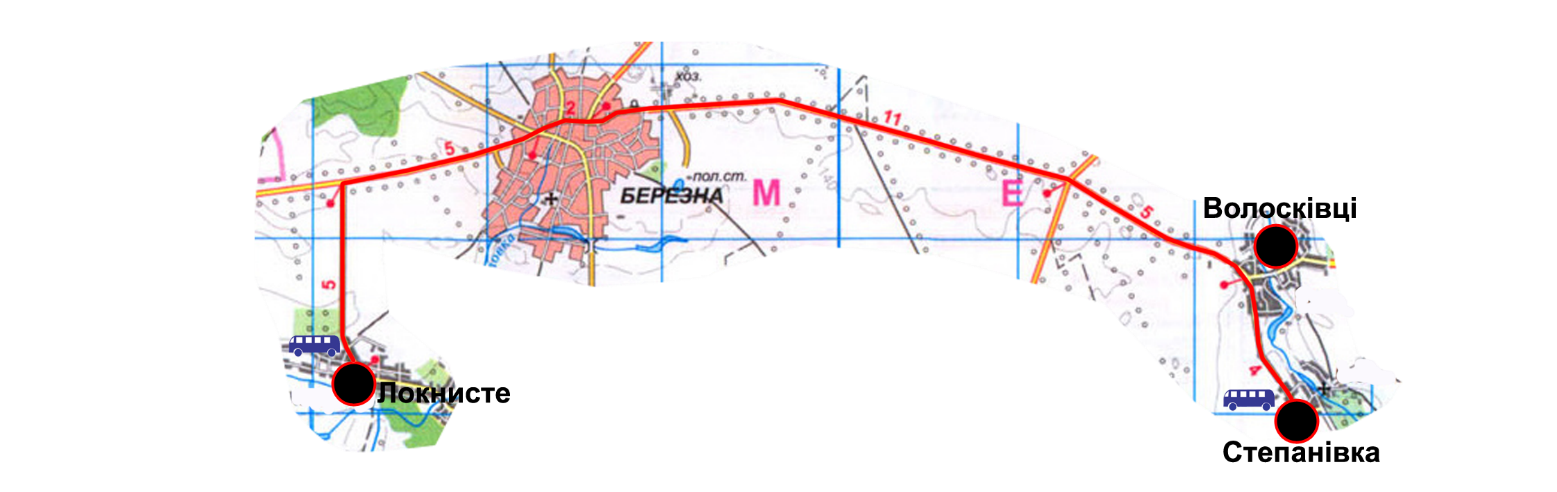 Кількість автобусів – один Марка - БАЗ А079.13Ш  державний номерний знак -  СВ6129СХ3. Характеристика маршруту4. Розклад руху автобусів:5. Зміни в маршруті6. Висновок за результатами пробного виїзду по маршрутуСередньодобовий пробіг 120 (сто двадцять) кмДорожні умови відповідаютьбезпечному перевезеннюВитрати пального: 20 л. ДП.ПАСПОРТАвтобусного маршруту  № 17(програма «Шкільний автобус»)Мена – Величківка – Киселівка – Прогрес – Киселівка - Мена (найменування маршруту)2. Схема автобусного маршрутуКількість автобусів – один Марка –ГАЗ 27051 державний номерний знак - 05475 МК3. Характеристика маршруту4. Розклад руху автобусів:5. Зміни в маршруті6. Висновок за результатами пробного виїзду по маршрутуСередньодобовий пробіг 64 (шістдесят чотири) кмДорожні умови відповідають безпечному перевезеннюВитрати пального: 12 л. Бензин.ПАСПОРТАвтобусного маршруту  № 18(програма «Шкільний автобус»)Мена – Максаки – Майське – Ліски – Мена(найменування маршруту)2. Схема автобусного маршрутуКількість автобусів - (один)  марка – ГАЗ 32213 державний номерний знак СВ 1255 АА3. Характеристика маршруту4. Розклад руху автобусів:5. Зміни в маршруті6. Висновок за результатами пробного виїзду по маршруту:Середньодобовий пробіг - 74  (сімдесят чотири) км.Дорожні умови відповідають безпечному перевезеннюВитрати пального: 13л. Бензин.ЗАТВЕРДЖУЮЗАТВЕРДЖУЮЗАТВЕРДЖУЮЗАТВЕРДЖУЮЗАТВЕРДЖУЮЗАТВЕРДЖУЮПОГОДЖЕНОПОГОДЖЕНОПОГОДЖЕНОПОГОДЖЕНОПОГОДЖЕНОПОГОДЖЕНОНачальник відділу освіти Менської міської радиНачальник відділу освіти Менської міської радиНачальник відділу освіти Менської міської радиНачальник відділу освіти Менської міської радиНачальник відділу освіти Менської міської радиНачальник відділу освіти Менської міської радиДиректор Степанівського МНВКДиректор Степанівського МНВКДиректор Степанівського МНВКДиректор Степанівського МНВКДиректор Степанівського МНВКДиректор Степанівського МНВКНачальник відділу освіти Менської міської радиНачальник відділу освіти Менської міської радиНачальник відділу освіти Менської міської радиНачальник відділу освіти Менської міської радиНачальник відділу освіти Менської міської радиНачальник відділу освіти Менської міської радиІ.Ф. Лук’яненкоІ.Ф. Лук’яненкоІ.Ф. Лук’яненкоІ.Ф. Лук’яненкоЛ.Л. ШестаковськийЛ.Л. ШестаковськийЛ.Л. ШестаковськийЛ.Л. Шестаковський(підпис)(підпис)(підпис)(підпис)«» 2021«»2021М.П.М.П.М.П.М.П.М.П.М.П.М.П.М.П.М.П.М.П.М.П.Паспорт розроблений станом на22 липня 2021 року(дата)Місто (смт, село)с. СтепанівкаНайменування показниківКількісні показникиДовжина маршруту в прямому напрямку, км.46Довжина маршруту в зворотному напрямку, км.46Тривалість рейсу в прямому напрямку год.хв.1-15Тривалість рейсу в зворотному напрямку год.хв.1-15Експлуатаційна швидкість км/год.50Кількість зупинок (од.)5Довжина нульового пробігу км.Прямий рейсПрямий рейсПрямий рейсПрямий рейсНазви зупинокЗворотний рейсЗворотний рейсЗворотний рейсЗворотний рейсПрибуття год.хвЗупинка а хв..Відправлення год.хвВідстань між зупинками кмНазви зупинокВідстань між зупинками кмПрибуття год.хв.Стоянка хв..Відправлення год.хв7-45Степанівка 615-307-5237-556Волосківці 1215-23315-268-1538-1812Садове1015-00315-038-3038-3310Дягова 1814-45314-489-0018Степанівка14-15Характер змінТермін дії змінТермін дії змінПричина введення змінПідписПочатокЗакінченняКомісія в складі:Комісія в складі:Комісія в складі:Комісія в складі:Комісія в складі:Комісія в складі:Голова комісії:Заст.. директора з НВРІ.В. Полюхович(посада)(підпис)(прізвище, ініціали)Члени комісії:Заст.. директора з ГЧО.М. Бурка(посада)(підпис)(прізвище, ініціали)МеханікО.М. Герасименко(посада)(підпис)(прізвище, ініціали)Водій автобусаО.В. Андрієнко(посада)(підпис)(прізвище, ініціали)ЗАТВЕРДЖУЮЗАТВЕРДЖУЮЗАТВЕРДЖУЮЗАТВЕРДЖУЮЗАТВЕРДЖУЮЗАТВЕРДЖУЮПОГОДЖЕНОПОГОДЖЕНОПОГОДЖЕНОПОГОДЖЕНОПОГОДЖЕНОПОГОДЖЕНОНачальник відділу освіти Менської міської радиНачальник відділу освіти Менської міської радиНачальник відділу освіти Менської міської радиНачальник відділу освіти Менської міської радиНачальник відділу освіти Менської міської радиНачальник відділу освіти Менської міської радиДиректор Степанівського МНВКДиректор Степанівського МНВКДиректор Степанівського МНВКДиректор Степанівського МНВКДиректор Степанівського МНВКДиректор Степанівського МНВКНачальник відділу освіти Менської міської радиНачальник відділу освіти Менської міської радиНачальник відділу освіти Менської міської радиНачальник відділу освіти Менської міської радиНачальник відділу освіти Менської міської радиНачальник відділу освіти Менської міської радиІ.Ф. Лук’яненкоІ.Ф. Лук’яненкоІ.Ф. Лук’яненкоІ.Ф. Лук’яненкоЛ.Л. ШестаковськийЛ.Л. ШестаковськийЛ.Л. ШестаковськийЛ.Л. Шестаковський(підпис)(підпис)(підпис)(підпис)«» 2021«»2021М.П.М.П.М.П.М.П.М.П.М.П.М.П.М.П.М.П.М.П.М.П.Паспорт розроблений станом на22 липня 2021 року(дата)Місто (смт, село)с. СтепанівкаНайменування показниківКількісні показникиДовжина маршруту в прямому напрямку, км.62Довжина маршруту в зворотному напрямку, км.62Тривалість рейсу в прямому напрямку год.хв.2-30Тривалість рейсу в зворотному напрямку год.хв.2-30Експлуатаційна швидкість км/год.50Кількість зупинок (од.)10Довжина нульового пробігу км.Прямий рейсПрямий рейсПрямий рейсПрямий рейсНазви зупинокЗворотний рейсЗворотний рейсЗворотний рейсЗворотний рейсПрибуття год.хвЗупинка а хв..Відправлення год.хвВідстань між зупинками кмНазви зупинокВідстань між зупинками кмПрибуття год.хв.Стоянка хв..Відправлення год.хв7-00Мена 2617-257-302,5×4=107-4026Ушня1316-40516-458-0058-0513Бірківка616-25516-308-1518-166Осьмаки615-55516-008-2118-226Ліски 1115-35515-408-3011Мена 15-10Характер змінТермін дії змінТермін дії змінПричина введення змінПідписПочатокЗакінченняКомісія в складі:Комісія в складі:Комісія в складі:Комісія в складі:Комісія в складі:Комісія в складі:Голова комісії:Заст.. директора з НВРІ.В. Полюхович(посада)(підпис)(прізвище, ініціали)Члени комісії:Заст.. директора з ГЧО.М. Бурка(посада)(підпис)(прізвище, ініціали)МеханікВ.В. Шеметов(посада)(підпис)(прізвище, ініціали)Водій автобусаЮ.М. Куценко(посада)(підпис)(прізвище, ініціали)ЗАТВЕРДЖУЮЗАТВЕРДЖУЮЗАТВЕРДЖУЮЗАТВЕРДЖУЮЗАТВЕРДЖУЮЗАТВЕРДЖУЮПОГОДЖЕНОПОГОДЖЕНОПОГОДЖЕНОПОГОДЖЕНОПОГОДЖЕНОПОГОДЖЕНОНачальник відділу освіти Менської міської радиНачальник відділу освіти Менської міської радиНачальник відділу освіти Менської міської радиНачальник відділу освіти Менської міської радиНачальник відділу освіти Менської міської радиНачальник відділу освіти Менської міської радиДиректор Степанівського МНВКДиректор Степанівського МНВКДиректор Степанівського МНВКДиректор Степанівського МНВКДиректор Степанівського МНВКДиректор Степанівського МНВКНачальник відділу освіти Менської міської радиНачальник відділу освіти Менської міської радиНачальник відділу освіти Менської міської радиНачальник відділу освіти Менської міської радиНачальник відділу освіти Менської міської радиНачальник відділу освіти Менської міської радиІ.Ф. Лук’яненкоІ.Ф. Лук’яненкоІ.Ф. Лук’яненкоІ.Ф. Лук’яненкоЛ.Л. ШестаковськийЛ.Л. ШестаковськийЛ.Л. ШестаковськийЛ.Л. Шестаковський(підпис)(підпис)(підпис)(підпис)«» 2021«»2021М.П.М.П.М.П.М.П.М.П.М.П.М.П.М.П.М.П.М.П.М.П.Паспорт розроблений станом на22 липня 2021 року(дата)Місто (смт, село)с. СтепанівкаНайменування показниківКількісні показникиДовжина маршруту в прямому напрямку, км.66Довжина маршруту в зворотному напрямку, км.66Тривалість рейсу в прямому напрямку год.хв.1-30Тривалість рейсу в зворотному напрямку год.хв.1-30Експлуатаційна швидкість км/год.50Кількість зупинок (од.)6Довжина нульового пробігу км.Прямий рейсПрямий рейсПрямий рейсПрямий рейсНазви зупинокЗворотний рейсЗворотний рейсЗворотний рейсЗворотний рейсПрибуття год.хвЗупинка а хв..Відправлення год.хвВідстань між зупинками кмНазви зупинокВідстань між зупинками кмПрибуття год.хв.Стоянка хв..Відправлення год.хв7-45Степанівка1715-458-0018-0117Стольне 1115-25315-288-1528-1711Дмитрівка 915-08215-108-2558-309Семенівка1214-55215-008-4558-5512Стольне1714-35214-409-1517Степанівка14-15Характер змінТермін дії змінТермін дії змінПричина введення змінПідписПочатокЗакінченняКомісія в складі:Комісія в складі:Комісія в складі:Комісія в складі:Комісія в складі:Комісія в складі:Голова комісії:Заст.. директора з НВРІ.В. Полюхович(посада)(підпис)(прізвище, ініціали)Члени комісії:Заст.. директора з ГЧО.М. Бурка(посада)(підпис)(прізвище, ініціали)МеханікО.М. Герасименко(посада)(підпис)(прізвище, ініціали)Водій автобусаВ.В. Андрієнко(посада)(підпис)(прізвище, ініціали)ЗАТВЕРДЖУЮЗАТВЕРДЖУЮЗАТВЕРДЖУЮЗАТВЕРДЖУЮЗАТВЕРДЖУЮЗАТВЕРДЖУЮПОГОДЖЕНОПОГОДЖЕНОПОГОДЖЕНОПОГОДЖЕНОПОГОДЖЕНОПОГОДЖЕНОНачальник відділу освіти Менської міської радиНачальник відділу освіти Менської міської радиНачальник відділу освіти Менської міської радиНачальник відділу освіти Менської міської радиНачальник відділу освіти Менської міської радиНачальник відділу освіти Менської міської радиДиректор Степанівського МНВКДиректор Степанівського МНВКДиректор Степанівського МНВКДиректор Степанівського МНВКДиректор Степанівського МНВКДиректор Степанівського МНВКНачальник відділу освіти Менської міської радиНачальник відділу освіти Менської міської радиНачальник відділу освіти Менської міської радиНачальник відділу освіти Менської міської радиНачальник відділу освіти Менської міської радиНачальник відділу освіти Менської міської радиІ.Ф. Лук’яненкоІ.Ф. Лук’яненкоІ.Ф. Лук’яненкоІ.Ф. Лук’яненкоЛ.Л. ШестаковськийЛ.Л. ШестаковськийЛ.Л. ШестаковськийЛ.Л. Шестаковський(підпис)(підпис)(підпис)(підпис)«» 2021«»2021М.П.М.П.М.П.М.П.М.П.М.П.М.П.М.П.М.П.М.П.М.П.Паспорт розроблений станом на22 липня 2021 року(дата)Місто (смт, село)с. СтепанівкаНайменування показниківКількісні показникиДовжина маршруту в прямому напрямку, км.18Довжина маршруту в зворотному напрямку, км.18Тривалість рейсу в прямому напрямку год.хв.0-45Тривалість рейсу в зворотному напрямку год.хв.0-45Експлуатаційна швидкість км/год.50Кількість зупинок (од.)4Довжина нульового пробігу км.Прямий рейсПрямий рейсПрямий рейсПрямий рейсНазви зупинокЗворотний рейсЗворотний рейсЗворотний рейсЗворотний рейсПрибуття год.хвЗупинка а хв..Відправлення год.хвВідстань між зупинками кмНазви зупинокВідстань між зупинками кмПрибуття год.хв.Стоянка хв..Відправлення год.хв7-30Мена97-4827-509Феськівка98-159Мена Характер змінТермін дії змінТермін дії змінПричина введення змінПідписПочатокЗакінченняКомісія в складі:Комісія в складі:Комісія в складі:Комісія в складі:Комісія в складі:Комісія в складі:Голова комісії:Заст.. директора з НВРІ.В. Полюхович(посада)(підпис)(прізвище, ініціали)Члени комісії:Заст.. директора з ГЧО.М. Бурка(посада)(підпис)(прізвище, ініціали)МеханікВ.В. Шеметов(посада)(підпис)(прізвище, ініціали)Водій автобусаВ.І. Медовник(посада)(підпис)(прізвище, ініціали)ЗАТВЕРДЖУЮЗАТВЕРДЖУЮЗАТВЕРДЖУЮЗАТВЕРДЖУЮЗАТВЕРДЖУЮЗАТВЕРДЖУЮПОГОДЖЕНОПОГОДЖЕНОПОГОДЖЕНОПОГОДЖЕНОПОГОДЖЕНОПОГОДЖЕНОНачальник відділу освіти Менської міської радиНачальник відділу освіти Менської міської радиНачальник відділу освіти Менської міської радиНачальник відділу освіти Менської міської радиНачальник відділу освіти Менської міської радиНачальник відділу освіти Менської міської радиДиректор Степанівського МНВКДиректор Степанівського МНВКДиректор Степанівського МНВКДиректор Степанівського МНВКДиректор Степанівського МНВКДиректор Степанівського МНВКНачальник відділу освіти Менської міської радиНачальник відділу освіти Менської міської радиНачальник відділу освіти Менської міської радиНачальник відділу освіти Менської міської радиНачальник відділу освіти Менської міської радиНачальник відділу освіти Менської міської радиІ.Ф. Лук’яненкоІ.Ф. Лук’яненкоІ.Ф. Лук’яненкоІ.Ф. Лук’яненкоЛ.Л. ШестаковськийЛ.Л. ШестаковськийЛ.Л. ШестаковськийЛ.Л. Шестаковський(підпис)(підпис)(підпис)(підпис)«» 2021«»2021М.П.М.П.М.П.М.П.М.П.М.П.М.П.М.П.М.П.М.П.М.П.Паспорт розроблений станом на22 липня 2021 року(дата)Місто (смт, село)с. СтепанівкаНайменування показниківКількісні показникиДовжина маршруту в прямому напрямку, км.74Довжина маршруту в зворотному напрямку, км.74Тривалість рейсу в прямому напрямку год.хв.1-40Тривалість рейсу в зворотному напрямку год.хв.1-40Експлуатаційна швидкість км/год.50Кількість зупинок (од.)6Довжина нульового пробігу км.Прямий рейсПрямий рейсПрямий рейсПрямий рейсНазви зупинокЗворотний рейсЗворотний рейсЗворотний рейсЗворотний рейсПрибуття год.хвЗупинка а в...Відправлення год.хвВідстань між зупинками кмНазви зупинокВідстань між зупинками кмПрибуття год.хв.Стоянка в...Відправлення год.хв7-30Степанівка3515-557-5558-0035Блистова 715-25515-308-1528-177Семенівка815-08215-108-2738-308Дмитрівка714-55314-588-4558-507Стольне1714-35514-409-1017Степанівка14-15Характер змінТермін дії змінТермін дії змінПричина введення змінПідписПочатокЗакінченняКомісія в складі:Комісія в складі:Комісія в складі:Комісія в складі:Комісія в складі:Комісія в складі:Голова комісії:Заст.. директора з НВРІ.В. Полюхович(посада)(підпис)(прізвище, ініціали)Члени комісії:Заст.. директора з ГЧО.М. Бурка(посада)(підпис)(прізвище, ініціали)МеханікО.М. Герасименко(посада)(підпис)(прізвище, ініціали)Водій автобусаЛ.С. Нерет(посада)(підпис)(прізвище, ініціали)ЗАТВЕРДЖУЮЗАТВЕРДЖУЮЗАТВЕРДЖУЮЗАТВЕРДЖУЮЗАТВЕРДЖУЮЗАТВЕРДЖУЮПОГОДЖЕНОПОГОДЖЕНОПОГОДЖЕНОПОГОДЖЕНОПОГОДЖЕНОПОГОДЖЕНОНачальник відділу освіти Менської міської радиНачальник відділу освіти Менської міської радиНачальник відділу освіти Менської міської радиНачальник відділу освіти Менської міської радиНачальник відділу освіти Менської міської радиНачальник відділу освіти Менської міської радиДиректор Степанівського МНВКДиректор Степанівського МНВКДиректор Степанівського МНВКДиректор Степанівського МНВКДиректор Степанівського МНВКДиректор Степанівського МНВКНачальник відділу освіти Менської міської радиНачальник відділу освіти Менської міської радиНачальник відділу освіти Менської міської радиНачальник відділу освіти Менської міської радиНачальник відділу освіти Менської міської радиНачальник відділу освіти Менської міської радиІ.Ф. Лук’яненкоІ.Ф. Лук’яненкоІ.Ф. Лук’яненкоІ.Ф. Лук’яненкоЛ.Л. ШестаковськийЛ.Л. ШестаковськийЛ.Л. ШестаковськийЛ.Л. Шестаковський(підпис)(підпис)(підпис)(підпис)«» 2021«»2021М.П.М.П.М.П.М.П.М.П.М.П.М.П.М.П.М.П.М.П.М.П.Паспорт розроблений станом на22 липня 2021 року(дата)Місто (смт, село)с. СтепанівкаНайменування показниківКількісні показникиДовжина маршруту в прямому напрямку, км.21Довжина маршруту в зворотному напрямку, км.21Тривалість рейсу в прямому напрямку год.хв.0-45Тривалість рейсу в зворотному напрямку год.хв.0-45Експлуатаційна швидкість км/год.50Кількість зупинок (од.)2Довжина нульового пробігу км.Прямий рейсПрямий рейсПрямий рейсПрямий рейсНазви зупинокЗворотний рейсЗворотний рейсЗворотний рейсЗворотний рейсПрибуття год.хвЗупинка а хв..Відправлення год.хвВідстань між зупинками кмНазви зупинокВідстань між зупинками кмПрибуття год.хв.Стоянка хв..Відправлення год.хв7-45Степанівка1316-158-0558-1013Городище815-50515-558-308Синявка 15-30Характер змінТермін дії змінТермін дії змінПричина введення змінПідписПочатокЗакінченняКомісія в складі:Комісія в складі:Комісія в складі:Комісія в складі:Комісія в складі:Комісія в складі:Голова комісії:Заст.. директора з НВРІ.В. Полюхович(посада)(підпис)(прізвище, ініціали)Члени комісії:Заст.. директора з ГЧО.М. Бурка(посада)(підпис)(прізвище, ініціали)МеханікО.М. Герасименко(посада)(підпис)(прізвище, ініціали)Водій автобусаВ.В. Олекса(посада)(підпис)(прізвище, ініціали)ЗАТВЕРДЖУЮЗАТВЕРДЖУЮЗАТВЕРДЖУЮЗАТВЕРДЖУЮЗАТВЕРДЖУЮЗАТВЕРДЖУЮПОГОДЖЕНОПОГОДЖЕНОПОГОДЖЕНОПОГОДЖЕНОПОГОДЖЕНОПОГОДЖЕНОНачальник відділу освіти Менської міської радиНачальник відділу освіти Менської міської радиНачальник відділу освіти Менської міської радиНачальник відділу освіти Менської міської радиНачальник відділу освіти Менської міської радиНачальник відділу освіти Менської міської радиДиректор Степанівського МНВКДиректор Степанівського МНВКДиректор Степанівського МНВКДиректор Степанівського МНВКДиректор Степанівського МНВКДиректор Степанівського МНВКНачальник відділу освіти Менської міської радиНачальник відділу освіти Менської міської радиНачальник відділу освіти Менської міської радиНачальник відділу освіти Менської міської радиНачальник відділу освіти Менської міської радиНачальник відділу освіти Менської міської радиІ.Ф. Лук’яненкоІ.Ф. Лук’яненкоІ.Ф. Лук’яненкоІ.Ф. Лук’яненкоЛ.Л. ШестаковськийЛ.Л. ШестаковськийЛ.Л. ШестаковськийЛ.Л. Шестаковський(підпис)(підпис)(підпис)(підпис)«» 2021«»2021М.П.М.П.М.П.М.П.М.П.М.П.М.П.М.П.М.П.М.П.М.П.Паспорт розроблений станом на22 липня 2021 року(дата)Місто (смт, село)с. СтепанівкаНайменування показниківКількісні показникиДовжина маршруту в прямому напрямку, км.26Довжина маршруту в зворотному напрямку, км.26Тривалість рейсу в прямому напрямку год.хв.50 хв.Тривалість рейсу в зворотному напрямку год.хв.50 хв.Експлуатаційна швидкість км/год.50Кількість зупинок (од.)2Довжина нульового пробігу км.Прямий рейсПрямий рейсПрямий рейсПрямий рейсНазви зупинокЗворотний рейсЗворотний рейсЗворотний рейсЗворотний рейсПрибуття год.хвЗупинка а хв..Відправлення год.хвВідстань між зупинками кмНазви зупинокВідстань між зупинками кмПрибуття год.хв.Стоянка хв..Відправлення год.хв8-10Мена1815-0014-458-2558-3018Слобідка814-40514-308-4058-458Покровське14-255Характер змінТермін дії змінТермін дії змінПричина введення змінПідписПочатокЗакінченняКомісія в складі:Комісія в складі:Комісія в складі:Комісія в складі:Комісія в складі:Комісія в складі:Голова комісії:Заст.. директора з НВРІ.В. Полюхович(посада)(підпис)(прізвище, ініціали)Члени комісії:Заст.. директора з ГЧО.М. Бурка(посада)(підпис)(прізвище, ініціали)МеханікВ.В. Шеметов(посада)(підпис)(прізвище, ініціали)Водій автобусаВ.І. Лук’яненко(посада)(підпис)(прізвище, ініціали)ЗАТВЕРДЖУЮЗАТВЕРДЖУЮЗАТВЕРДЖУЮЗАТВЕРДЖУЮЗАТВЕРДЖУЮЗАТВЕРДЖУЮПОГОДЖЕНОПОГОДЖЕНОПОГОДЖЕНОПОГОДЖЕНОПОГОДЖЕНОПОГОДЖЕНОНачальник відділу освіти Менської міської радиНачальник відділу освіти Менської міської радиНачальник відділу освіти Менської міської радиНачальник відділу освіти Менської міської радиНачальник відділу освіти Менської міської радиНачальник відділу освіти Менської міської радиДиректор Степанівського МНВКДиректор Степанівського МНВКДиректор Степанівського МНВКДиректор Степанівського МНВКДиректор Степанівського МНВКДиректор Степанівського МНВКНачальник відділу освіти Менської міської радиНачальник відділу освіти Менської міської радиНачальник відділу освіти Менської міської радиНачальник відділу освіти Менської міської радиНачальник відділу освіти Менської міської радиНачальник відділу освіти Менської міської радиІ.Ф. Лук’яненкоІ.Ф. Лук’яненкоІ.Ф. Лук’яненкоІ.Ф. Лук’яненкоЛ.Л. ШестаковськийЛ.Л. ШестаковськийЛ.Л. ШестаковськийЛ.Л. Шестаковський(підпис)(підпис)(підпис)(підпис)«» 2021«»2021М.П.М.П.М.П.М.П.М.П.М.П.М.П.М.П.М.П.М.П.М.П.Паспорт розроблений станом на22 липня 2021 року(дата)Місто (смт, село)с. СтепанівкаНайменування показниківКількісні показникиДовжина маршруту в прямому напрямку, км.28Довжина маршруту в зворотному напрямку, км.28Тривалість рейсу в прямому напрямку год.хв.1-00Тривалість рейсу в зворотному напрямку год.хв.1-00Експлуатаційна швидкість км/год.50Кількість зупинок (од.)4Довжина нульового пробігу км.Прямий рейсПрямий рейсПрямий рейсПрямий рейсНазви зупинокЗворотний рейсЗворотний рейсЗворотний рейсЗворотний рейсПрибуття год.хвЗупинка а хв..Відправлення год.хвВідстань між зупинками кмНазви зупинокВідстань між зупинками кмПрибуття год.хв.Стоянка хв..Відправлення год.хв8-00Мена915-008-2028-229Загорівка414-38214-408-3538-384Куковичі1514-22314-259-0015Мена14-00Характер змінТермін дії змінТермін дії змінПричина введення змінПідписПочатокЗакінченняКомісія в складі:Комісія в складі:Комісія в складі:Комісія в складі:Комісія в складі:Комісія в складі:Голова комісії:Заст.. директора з НВРІ.В. Полюхович(посада)(підпис)(прізвище, ініціали)Члени комісії:Заст.. директора з ГЧО.М. Бурка(посада)(підпис)(прізвище, ініціали)МеханікВ.В. Шеметов(посада)(підпис)(прізвище, ініціали)Водій автобусаМ.Г. Процел(посада)(підпис)(прізвище, ініціали)ЗАТВЕРДЖУЮЗАТВЕРДЖУЮЗАТВЕРДЖУЮЗАТВЕРДЖУЮЗАТВЕРДЖУЮЗАТВЕРДЖУЮПОГОДЖЕНОПОГОДЖЕНОПОГОДЖЕНОПОГОДЖЕНОПОГОДЖЕНОПОГОДЖЕНОНачальник відділу освіти Менської міської радиНачальник відділу освіти Менської міської радиНачальник відділу освіти Менської міської радиНачальник відділу освіти Менської міської радиНачальник відділу освіти Менської міської радиНачальник відділу освіти Менської міської радиДиректор Степанівського МНВКДиректор Степанівського МНВКДиректор Степанівського МНВКДиректор Степанівського МНВКДиректор Степанівського МНВКДиректор Степанівського МНВКНачальник відділу освіти Менської міської радиНачальник відділу освіти Менської міської радиНачальник відділу освіти Менської міської радиНачальник відділу освіти Менської міської радиНачальник відділу освіти Менської міської радиНачальник відділу освіти Менської міської радиІ.Ф. Лук’яненкоІ.Ф. Лук’яненкоІ.Ф. Лук’яненкоІ.Ф. Лук’яненкоЛ.Л. ШестаковськийЛ.Л. ШестаковськийЛ.Л. ШестаковськийЛ.Л. Шестаковський(підпис)(підпис)(підпис)(підпис)«» 2021«»2021М.П.М.П.М.П.М.П.М.П.М.П.М.П.М.П.М.П.М.П.М.П.Паспорт розроблений станом на22 липня 2021 року(дата)Місто (смт, село)с. СтепанівкаНайменування показниківКількісні показникиДовжина маршруту в прямому напрямку, км.18Довжина маршруту в зворотному напрямку, км.18Тривалість рейсу в прямому напрямку год.хв.1-00Тривалість рейсу в зворотному напрямку год.хв.1-00Експлуатаційна швидкість км/год.50Кількість зупинок (од.)4Довжина нульового пробігу км.Прямий рейсПрямий рейсПрямий рейсПрямий рейсНазви зупинокЗворотний рейсЗворотний рейсЗворотний рейсЗворотний рейсПрибуття год.хвЗупинка хв..Відправлення год.хвВідстань між зупинками кмНазви зупинокВідстань між зупинками кмПрибуття год.хв.Стоянка хв..Відправлення год.хв7-30Мена57-4827-505Данилівка48-0028-024Н.Життя98-309Мена Характер змінТермін дії змінТермін дії змінПричина введення змінПідписПочатокЗакінченняКомісія в складі:Комісія в складі:Комісія в складі:Комісія в складі:Комісія в складі:Комісія в складі:Голова комісії:Заст.. директора з НВРІ.В. Полюхович(посада)(підпис)(прізвище, ініціали)Члени комісії:Заст.. директора з ГЧО.М. Бурка(посада)(підпис)(прізвище, ініціали)МеханікВ.В. Шеметов(посада)(підпис)(прізвище, ініціали)Водій автобусаА.В. Чуб(посада)(підпис)(прізвище, ініціали)ЗАТВЕРДЖУЮЗАТВЕРДЖУЮЗАТВЕРДЖУЮЗАТВЕРДЖУЮЗАТВЕРДЖУЮЗАТВЕРДЖУЮПОГОДЖЕНОПОГОДЖЕНОПОГОДЖЕНОПОГОДЖЕНОПОГОДЖЕНОПОГОДЖЕНОНачальник відділу освіти Менської міської радиНачальник відділу освіти Менської міської радиНачальник відділу освіти Менської міської радиНачальник відділу освіти Менської міської радиНачальник відділу освіти Менської міської радиНачальник відділу освіти Менської міської радиДиректор Степанівського МНВКДиректор Степанівського МНВКДиректор Степанівського МНВКДиректор Степанівського МНВКДиректор Степанівського МНВКДиректор Степанівського МНВКНачальник відділу освіти Менської міської радиНачальник відділу освіти Менської міської радиНачальник відділу освіти Менської міської радиНачальник відділу освіти Менської міської радиНачальник відділу освіти Менської міської радиНачальник відділу освіти Менської міської радиІ.Ф. Лук’яненкоІ.Ф. Лук’яненкоІ.Ф. Лук’яненкоІ.Ф. Лук’яненкоЛ.Л. ШестаковськийЛ.Л. ШестаковськийЛ.Л. ШестаковськийЛ.Л. Шестаковський(підпис)(підпис)(підпис)(підпис)«» 2021«»2021М.П.М.П.М.П.М.П.М.П.М.П.М.П.М.П.М.П.М.П.М.П.Паспорт розроблений станом на22 липня 2021 року(дата)Місто (смт, село)с. СтепанівкаНайменування показниківКількісні показникиДовжина маршруту в прямому напрямку, км.34Довжина маршруту в зворотному напрямку, км.34Тривалість рейсу в прямому напрямку год.хв.50 хв.Тривалість рейсу в зворотному напрямку год.хв.50 хв.Експлуатаційна швидкість км/год.50Кількість зупинок (од.)2Довжина нульового пробігу км.Прямий рейсПрямий рейсПрямий рейсПрямий рейсНазви зупинокЗворотний рейсЗворотний рейсЗворотний рейсЗворотний рейсПрибуття год.хвЗупинка а хв..Відправлення год.хвВідстань між зупинками кмНазви зупинокВідстань між зупинками кмПрибуття год.хв.Стоянка хв..Відправлення год.хв8-10Мена1716-008-2558-3017Слобідка715-15515-208-4058-457Покровське1014-55515-008-558-5510Мена2414-4014-409-1524Степанівка14-20Характер змінТермін дії змінТермін дії змінПричина введення змінПідписПочатокЗакінченняКомісія в складі:Комісія в складі:Комісія в складі:Комісія в складі:Комісія в складі:Комісія в складі:Комісія в складі:Комісія в складі:Комісія в складі:Комісія в складі:Комісія в складі:Комісія в складі:Комісія в складі:Комісія в складі:Комісія в складі:Комісія в складі:Комісія в складі:Комісія в складі:Комісія в складі:Голова комісії:Голова комісії:Голова комісії:Голова комісії:Заст.. директора з НВРЗаст.. директора з НВРЗаст.. директора з НВРЗаст.. директора з НВРЗаст.. директора з НВРІ.В. ПолюховичІ.В. ПолюховичІ.В. Полюхович(посада)(посада)(посада)(посада)(посада)(підпис)(підпис)(підпис)(підпис)(прізвище, ініціали)(прізвище, ініціали)(прізвище, ініціали)Члени комісії:Члени комісії:Члени комісії:Члени комісії:Заст.. директора з ГЧЗаст.. директора з ГЧЗаст.. директора з ГЧЗаст.. директора з ГЧЗаст.. директора з ГЧО.М. БуркаО.М. БуркаО.М. Бурка(посада)(посада)(посада)(посада)(посада)(підпис)(підпис)(підпис)(підпис)(прізвище, ініціали)(прізвище, ініціали)(прізвище, ініціали)МеханікМеханікМеханікМеханікМеханікВ.В. ШеметовВ.В. ШеметовВ.В. Шеметов(посада)(посада)(посада)(посада)(посада)(підпис)(підпис)(підпис)(підпис)(прізвище, ініціали)(прізвище, ініціали)(прізвище, ініціали)Водій автобусаВодій автобусаВодій автобусаВодій автобусаВодій автобусаВ.І. Лук’яненкоВ.І. Лук’яненкоВ.І. Лук’яненко(посада)(посада)(посада)(посада)(посада)(підпис)(підпис)(підпис)(підпис)(прізвище, ініціали)(прізвище, ініціали)(прізвище, ініціали)ЗАТВЕРДЖУЮЗАТВЕРДЖУЮЗАТВЕРДЖУЮЗАТВЕРДЖУЮЗАТВЕРДЖУЮЗАТВЕРДЖУЮЗАТВЕРДЖУЮПОГОДЖЕНОПОГОДЖЕНОПОГОДЖЕНОПОГОДЖЕНОПОГОДЖЕНОПОГОДЖЕНОПОГОДЖЕНОПОГОДЖЕНОПОГОДЖЕНОПОГОДЖЕНОНачальник відділу освіти Менської міської радиНачальник відділу освіти Менської міської радиНачальник відділу освіти Менської міської радиНачальник відділу освіти Менської міської радиНачальник відділу освіти Менської міської радиНачальник відділу освіти Менської міської радиНачальник відділу освіти Менської міської радиДиректор Степанівського МНВКДиректор Степанівського МНВКДиректор Степанівського МНВКДиректор Степанівського МНВКДиректор Степанівського МНВКДиректор Степанівського МНВКДиректор Степанівського МНВКДиректор Степанівського МНВКДиректор Степанівського МНВКДиректор Степанівського МНВКНачальник відділу освіти Менської міської радиНачальник відділу освіти Менської міської радиНачальник відділу освіти Менської міської радиНачальник відділу освіти Менської міської радиНачальник відділу освіти Менської міської радиНачальник відділу освіти Менської міської радиНачальник відділу освіти Менської міської радиІ.Ф. Лук’яненкоІ.Ф. Лук’яненкоІ.Ф. Лук’яненкоІ.Ф. Лук’яненкоІ.Ф. Лук’яненкоЛ.Л. ШестаковськийЛ.Л. ШестаковськийЛ.Л. ШестаковськийЛ.Л. ШестаковськийЛ.Л. ШестаковськийЛ.Л. Шестаковський(підпис)(підпис)(підпис)(підпис)(підпис)(підпис)«» 2021««»2021М.П.М.П.М.П.М.П.М.П.М.П.М.П.М.П.М.П.М.П.М.П.М.П.М.П.М.П.М.П.М.П.Паспорт розроблений станом на22 липня 2021 року(дата)Місто (смт, село)с. СтепанівкаНайменування показниківКількісні показникиДовжина маршруту в прямому напрямку, км.46Довжина маршруту в зворотному напрямку, км.46Тривалість рейсу в прямому напрямку год.хв.1-00Тривалість рейсу в зворотному напрямку год.хв.1-00Експлуатаційна швидкість км/год.50Кількість зупинок (од.)4Довжина нульового пробігу км.Прямий рейсПрямий рейсПрямий рейсПрямий рейсНазви зупинокЗворотний рейсЗворотний рейсЗворотний рейсЗворотний рейсПрибуття год.хвЗупинка а хв..Відправлення год.хвВідстань між зупинками кмНазви зупинокВідстань між зупинками кмПрибуття год.хв.Стоянка хв..Відправлення год.хв8-00Мена1115-008-2028-2211Макошино1114-38214-408-3538-3811Мена2414-22314-259-0024Степанівка14-00Характер змінТермін дії змінТермін дії змінПричина введення змінПідписПочатокЗакінченняКомісія в складі:Комісія в складі:Комісія в складі:Комісія в складі:Комісія в складі:Комісія в складі:Голова комісії:Заст.. директора з НВРІ.В. Полюхович(посада)(підпис)(прізвище, ініціали)Члени комісії:Заст.. директора з ГЧО.М. Бурка(посада)(підпис)(прізвище, ініціали)МеханікВ.В. Шеметов(посада)(підпис)(прізвище, ініціали)Водій автобусаМ.Г. Процел(посада)(підпис)(прізвище, ініціали)ЗАТВЕРДЖУЮЗАТВЕРДЖУЮЗАТВЕРДЖУЮЗАТВЕРДЖУЮЗАТВЕРДЖУЮЗАТВЕРДЖУЮПОГОДЖЕНОПОГОДЖЕНОПОГОДЖЕНОПОГОДЖЕНОПОГОДЖЕНОПОГОДЖЕНОНачальник відділу освіти Менської міської радиНачальник відділу освіти Менської міської радиНачальник відділу освіти Менської міської радиНачальник відділу освіти Менської міської радиНачальник відділу освіти Менської міської радиНачальник відділу освіти Менської міської радиДиректор Степанівського МНВКДиректор Степанівського МНВКДиректор Степанівського МНВКДиректор Степанівського МНВКДиректор Степанівського МНВКДиректор Степанівського МНВКНачальник відділу освіти Менської міської радиНачальник відділу освіти Менської міської радиНачальник відділу освіти Менської міської радиНачальник відділу освіти Менської міської радиНачальник відділу освіти Менської міської радиНачальник відділу освіти Менської міської радиІ.Ф. Лук’яненкоІ.Ф. Лук’яненкоІ.Ф. Лук’яненкоІ.Ф. Лук’яненкоЛ.Л. ШестаковськийЛ.Л. ШестаковськийЛ.Л. ШестаковськийЛ.Л. Шестаковський(підпис)(підпис)(підпис)(підпис)«» 2021«»2021М.П.М.П.М.П.М.П.М.П.М.П.М.П.М.П.М.П.М.П.М.П.Паспорт розроблений станом на22 липня 2021 року(дата)Найменування показниківКількісні показникиДовжина маршруту в прямому напрямку, км.10Довжина маршруту в зворотному напрямку, км.10Тривалість рейсу в прямому напрямку год.хв.0-30Тривалість рейсу в зворотному напрямку год.хв.0-30Експлуатаційна швидкість км/год.50Кількість зупинок (од.)2Довжина нульового пробігу км.Прямий рейсПрямий рейсПрямий рейсПрямий рейсНазви зупинокЗворотний рейсЗворотний рейсЗворотний рейсЗворотний рейсПрибуття год.хвЗупинка а хв..Відправлення год.хвВідстань між зупинками кмНазви зупинокВідстань між зупинками кмПрибуття год.хв.Стоянка хв..Відправлення год.хв7-30Мена57-4327-455Вул. Лермонтова58-005Мена Характер змінТермін дії змінТермін дії змінПричина введення змінПідписПочатокЗакінченняКомісія в складі:Комісія в складі:Комісія в складі:Комісія в складі:Комісія в складі:Комісія в складі:Голова комісії:Заст.. директора з НВРІ.В. Полюхович(посада)(підпис)(прізвище, ініціали)Члени комісії:Заст.. директора з ГЧО.М. Бурка(посада)(підпис)(прізвище, ініціали)МеханікВ.В. Шеметов(посада)(підпис)(прізвище, ініціали)Водій автобусаВ.І. Медовник(посада)(підпис)(прізвище, ініціали)ЗАТВЕРДЖУЮЗАТВЕРДЖУЮЗАТВЕРДЖУЮЗАТВЕРДЖУЮЗАТВЕРДЖУЮЗАТВЕРДЖУЮПОГОДЖЕНОПОГОДЖЕНОПОГОДЖЕНОПОГОДЖЕНОПОГОДЖЕНОПОГОДЖЕНОНачальник відділу освіти Менської міської радиНачальник відділу освіти Менської міської радиНачальник відділу освіти Менської міської радиНачальник відділу освіти Менської міської радиНачальник відділу освіти Менської міської радиНачальник відділу освіти Менської міської радиДиректор Степанівського МНВКДиректор Степанівського МНВКДиректор Степанівського МНВКДиректор Степанівського МНВКДиректор Степанівського МНВКДиректор Степанівського МНВКНачальник відділу освіти Менської міської радиНачальник відділу освіти Менської міської радиНачальник відділу освіти Менської міської радиНачальник відділу освіти Менської міської радиНачальник відділу освіти Менської міської радиНачальник відділу освіти Менської міської радиІ.Ф. Лук’яненкоІ.Ф. Лук’яненкоІ.Ф. Лук’яненкоІ.Ф. Лук’яненкоЛ.Л. ШестаковськийЛ.Л. ШестаковськийЛ.Л. ШестаковськийЛ.Л. Шестаковський(підпис)(підпис)(підпис)(підпис)«» 2021«»2021М.П.М.П.М.П.М.П.М.П.М.П.М.П.М.П.М.П.М.П.М.П.Паспорт розроблений станом на22 липня 2021 року(дата)Місто (смт, село)с. СтепанівкаНайменування показниківКількісні показникиДовжина маршруту в прямому напрямку, км.12Довжина маршруту в зворотному напрямку, км.12Тривалість рейсу в прямому напрямку год.хв.0-30Тривалість рейсу в зворотному напрямку год.хв.0-30Експлуатаційна швидкість км/год.50Кількість зупинок (од.)6Довжина нульового пробігу км.Прямий рейсПрямий рейсПрямий рейсПрямий рейсНазви зупинокЗворотний рейсЗворотний рейсЗворотний рейсЗворотний рейсПрибуття год.хвЗупинка а хв..Відправлення год.хвВідстань між зупинками кмНазви зупинокВідстань між зупинками кмПрибуття год.хв.Стоянка хв..Відправлення год.хв7-40Степанівка67-5558-006Волосківці68-106СтепанівкаХарактер змінТермін дії змінТермін дії змінПричина введення змінПідписПочатокЗакінченняКомісія в складі:Комісія в складі:Комісія в складі:Комісія в складі:Комісія в складі:Комісія в складі:Голова комісії:Заст.. директора з НВРІ.В. Полюхович(посада)(підпис)(прізвище, ініціали)Члени комісії:Заст.. директора з ГЧО.М. Бурка(посада)(підпис)(прізвище, ініціали)МеханікО.М. Герасименко(посада)(підпис)(прізвище, ініціали)Водій автобусаЛ.С. Нерет(посада)(підпис)(прізвище, ініціали)ЗАТВЕРДЖУЮЗАТВЕРДЖУЮЗАТВЕРДЖУЮЗАТВЕРДЖУЮЗАТВЕРДЖУЮЗАТВЕРДЖУЮПОГОДЖЕНОПОГОДЖЕНОПОГОДЖЕНОПОГОДЖЕНОПОГОДЖЕНОПОГОДЖЕНОНачальник відділу освіти Менської міської радиНачальник відділу освіти Менської міської радиНачальник відділу освіти Менської міської радиНачальник відділу освіти Менської міської радиНачальник відділу освіти Менської міської радиНачальник відділу освіти Менської міської радиДиректор Степанівського МНВКДиректор Степанівського МНВКДиректор Степанівського МНВКДиректор Степанівського МНВКДиректор Степанівського МНВКДиректор Степанівського МНВКНачальник відділу освіти Менської міської радиНачальник відділу освіти Менської міської радиНачальник відділу освіти Менської міської радиНачальник відділу освіти Менської міської радиНачальник відділу освіти Менської міської радиНачальник відділу освіти Менської міської радиІ.Ф. Лук’яненкоІ.Ф. Лук’яненкоІ.Ф. Лук’яненкоІ.Ф. Лук’яненкоЛ.Л. ШестаковськийЛ.Л. ШестаковськийЛ.Л. ШестаковськийЛ.Л. Шестаковський(підпис)(підпис)(підпис)(підпис)«» 2021«»2021М.П.М.П.М.П.М.П.М.П.М.П.М.П.М.П.М.П.М.П.М.П.Паспорт розроблений станом на22 липня 2021 року(дата)Місто (смт, село)с. СтепанівкаНайменування показниківКількісні показникиДовжина маршруту в прямому напрямку, км.72Довжина маршруту в зворотному напрямку, км.72Тривалість рейсу в прямому напрямку год.хв.2-00Тривалість рейсу в зворотному напрямку год.хв.2-00Експлуатаційна швидкість км/год.50Кількість зупинок (од.)4Довжина нульового пробігу км.Прямий рейсПрямий рейсПрямий рейсПрямий рейсНазви зупинокЗворотний рейсЗворотний рейсЗворотний рейсЗворотний рейсПрибуття год.хвЗупинка а хв..Відправлення год.хвВідстань між зупинками кмНазви зупинокВідстань між зупинками кмПрибуття год.хв.Стоянка хв..Відправлення год.хв7-00Степанівка 3616-157-35107-4536Бігач 1415-30515-358-1058-1514Березна 2214-551015-059-0022Степанівка14-15Характер змінТермін дії змінТермін дії змінПричина введення змінПідписПочатокЗакінченняКомісія в складі:Комісія в складі:Комісія в складі:Комісія в складі:Комісія в складі:Комісія в складі:Голова комісії:Заст.. директора з НВРІ.В. Полюхович(посада)(підпис)(прізвище, ініціали)Члени комісії:Заст.. директора з ГЧО.М. Бурка(посада)(підпис)(прізвище, ініціали)МеханікО.М. Герасименко(посада)(підпис)(прізвище, ініціали)Водій автобусаВ.О. Гронь(посада)(підпис)(прізвище, ініціали)ЗАТВЕРДЖУЮЗАТВЕРДЖУЮЗАТВЕРДЖУЮЗАТВЕРДЖУЮЗАТВЕРДЖУЮЗАТВЕРДЖУЮПОГОДЖЕНОПОГОДЖЕНОПОГОДЖЕНОПОГОДЖЕНОПОГОДЖЕНОПОГОДЖЕНОНачальник відділу освіти Менської міської радиНачальник відділу освіти Менської міської радиНачальник відділу освіти Менської міської радиНачальник відділу освіти Менської міської радиНачальник відділу освіти Менської міської радиНачальник відділу освіти Менської міської радиДиректор Степанівського МНВКДиректор Степанівського МНВКДиректор Степанівського МНВКДиректор Степанівського МНВКДиректор Степанівського МНВКДиректор Степанівського МНВКНачальник відділу освіти Менської міської радиНачальник відділу освіти Менської міської радиНачальник відділу освіти Менської міської радиНачальник відділу освіти Менської міської радиНачальник відділу освіти Менської міської радиНачальник відділу освіти Менської міської радиІ.Ф. Лук’яненкоІ.Ф. Лук’яненкоІ.Ф. Лук’яненкоІ.Ф. Лук’яненкоЛ.Л. ШестаковськийЛ.Л. ШестаковськийЛ.Л. ШестаковськийЛ.Л. Шестаковський(підпис)(підпис)(підпис)(підпис)«» 2021«»2021М.П.М.П.М.П.М.П.М.П.М.П.М.П.М.П.М.П.М.П.М.П.Паспорт розроблений станом на22 липня 2021 року(дата)Місто (смт, село)с. СтепанівкаНайменування показниківКількісні показникиДовжина маршруту в прямому напрямку, км.46Довжина маршруту в зворотному напрямку, км.46Тривалість рейсу в прямому напрямку год.хв.2-00Тривалість рейсу в зворотному напрямку год.хв.2-00Експлуатаційна швидкість км/год.50Кількість зупинок (од.)4Довжина нульового пробігу км.Прямий рейсПрямий рейсПрямий рейсПрямий рейсНазви зупинокЗворотний рейсЗворотний рейсЗворотний рейсЗворотний рейсПрибуття год.хвЗупинка а хв..Відправлення год.хвВідстань між зупинками кмНазви зупинокВідстань між зупинками кмПрибуття год.хв.Стоянка хв..Відправлення год.хв7-20Березна916-158-0058-059Климентинівка415-10515-158-1558-204Сахнівка1014-55515-009-0010Березна1014-1510Сахнівка44Климентинівка99БерезнаХарактер змінТермін дії змінТермін дії змінПричина введення змінПідписПочатокЗакінченняКомісія в складі:Комісія в складі:Комісія в складі:Комісія в складі:Комісія в складі:Комісія в складі:Голова комісії:Заст.. директора з НВРІ.В. Полюхович(посада)(підпис)(прізвище, ініціали)Члени комісії:Заст.. директора з ГЧО.М. Бурка(посада)(підпис)(прізвище, ініціали)МеханікО.М. Герасименко(посада)(підпис)(прізвище, ініціали)Водій автобусаВ.О. Гронь(посада)(підпис)(прізвище, ініціали)ЗАТВЕРДЖУЮЗАТВЕРДЖУЮЗАТВЕРДЖУЮЗАТВЕРДЖУЮЗАТВЕРДЖУЮЗАТВЕРДЖУЮПОГОДЖЕНОПОГОДЖЕНОПОГОДЖЕНОПОГОДЖЕНОПОГОДЖЕНОПОГОДЖЕНОНачальник відділу освіти Менської міської радиНачальник відділу освіти Менської міської радиНачальник відділу освіти Менської міської радиНачальник відділу освіти Менської міської радиНачальник відділу освіти Менської міської радиНачальник відділу освіти Менської міської радиДиректор Степанівського МНВКДиректор Степанівського МНВКДиректор Степанівського МНВКДиректор Степанівського МНВКДиректор Степанівського МНВКДиректор Степанівського МНВКНачальник відділу освіти Менської міської радиНачальник відділу освіти Менської міської радиНачальник відділу освіти Менської міської радиНачальник відділу освіти Менської міської радиНачальник відділу освіти Менської міської радиНачальник відділу освіти Менської міської радиІ.Ф. Лук’яненкоІ.Ф. Лук’яненкоІ.Ф. Лук’яненкоІ.Ф. Лук’яненкоЛ.Л. ШестаковськийЛ.Л. ШестаковськийЛ.Л. ШестаковськийЛ.Л. Шестаковський(підпис)(підпис)(підпис)(підпис)«» 2021«»2021М.П.М.П.М.П.М.П.М.П.М.П.М.П.М.П.М.П.М.П.М.П.Паспорт розроблений станом на22 липня 2021 року(дата)Місто (смт, село)с. СтепанівкаНайменування показниківКількісні показникиДовжина маршруту в прямому напрямку, км.63Довжина маршруту в зворотному напрямку, км.63Тривалість рейсу в прямому напрямку год.хв.2-00Тривалість рейсу в зворотному напрямку год.хв.2-00Експлуатаційна швидкість км/год.50Кількість зупинок (од.)6Довжина нульового пробігу км.Прямий рейсПрямий рейсПрямий рейсПрямий рейсНазви зупинокЗворотний рейсЗворотний рейсЗворотний рейсЗворотний рейсПрибуття год.хвЗупинка хв.Відправлення год.хвВідстань між зупинками кмНазви зупинокВідстань між зупинками кмПрибуття год.хв.Стоянка хв...Відправлення год.хв7-30СМНВК3417-108-0058-0534Мощне 315-47315-508-1238-1531 Травня615-37315-408-3028-326Миколаївка 1215-20215-228-4558-5012Локнисте 48-5538-584Гориця415-00215-029-0329-054Локнисте14-50514-55Характер змінТермін дії змінТермін дії змінПричина введення змінПідписПочатокЗакінченняКомісія в складі:Комісія в складі:Комісія в складі:Комісія в складі:Комісія в складі:Комісія в складі:Голова комісії:Заст.. директора з НВРІ.В. Полюхович(посада)(підпис)(прізвище, ініціали)Члени комісії:Заст.. директора з ГЧО.М. Бурка(посада)(підпис)(прізвище, ініціали)МеханікО.М. Герасименко(посада)(підпис)(прізвище, ініціали)Водій автобусаГ.М. Герасименко(посада)(підпис)(прізвище, ініціали)ЗАТВЕРДЖУЮЗАТВЕРДЖУЮЗАТВЕРДЖУЮЗАТВЕРДЖУЮЗАТВЕРДЖУЮЗАТВЕРДЖУЮПОГОДЖЕНОПОГОДЖЕНОПОГОДЖЕНОПОГОДЖЕНОПОГОДЖЕНОПОГОДЖЕНОНачальник відділу освіти Менської міської радиНачальник відділу освіти Менської міської радиНачальник відділу освіти Менської міської радиНачальник відділу освіти Менської міської радиНачальник відділу освіти Менської міської радиНачальник відділу освіти Менської міської радиДиректор Степанівського МНВКДиректор Степанівського МНВКДиректор Степанівського МНВКДиректор Степанівського МНВКДиректор Степанівського МНВКДиректор Степанівського МНВКНачальник відділу освіти Менської міської радиНачальник відділу освіти Менської міської радиНачальник відділу освіти Менської міської радиНачальник відділу освіти Менської міської радиНачальник відділу освіти Менської міської радиНачальник відділу освіти Менської міської радиІ.Ф. Лук’яненкоІ.Ф. Лук’яненкоІ.Ф. Лук’яненкоІ.Ф. Лук’яненкоЛ.Л. ШестаковськийЛ.Л. ШестаковськийЛ.Л. ШестаковськийЛ.Л. Шестаковський(підпис)(підпис)(підпис)(підпис)«» 2021«»2021М.П.М.П.М.П.М.П.М.П.М.П.М.П.М.П.М.П.М.П.М.П.Паспорт розроблений станом на22 липня 2021 року(дата)Місто (смт, село)с. СтепанівкаНайменування показниківКількісні показникиДовжина маршруту в прямому напрямку, км.60Довжина маршруту в зворотному напрямку, км.60Тривалість рейсу в прямому напрямку год.хв.Тривалість рейсу в зворотному напрямку год.хв.Експлуатаційна швидкість км/год.Кількість зупинок (од.)Довжина нульового пробігу км.Прямий рейсПрямий рейсПрямий рейсПрямий рейсНазви зупинокЗворотний рейсЗворотний рейсЗворотний рейсЗворотний рейсПрибуття год.хвЗупинка а хв..Відправлення год.хвВідстань між зупинками кмНазви зупинокВідстань між зупинками кмПрибуття год.хв.Стоянка хв..Відправлення год.хвСтепанівна3030Локнисте3030СтепанівкаХарактер змінТермін дії змінТермін дії змінПричина введення змінПідписПочатокЗакінченняКомісія в складі:Комісія в складі:Комісія в складі:Комісія в складі:Комісія в складі:Комісія в складі:Голова комісії:Заст.. директора з НВРІ.В. Полюхович(посада)(підпис)(прізвище, ініціали)Члени комісії:Заст.. директора з ГЧО.М. Бурка(посада)(підпис)(прізвище, ініціали)МеханікО.М. Герасименко(посада)(підпис)(прізвище, ініціали)Водій автобусаГ.М. Герасименко(посада)(підпис)(прізвище, ініціали)ЗАТВЕРДЖУЮЗАТВЕРДЖУЮЗАТВЕРДЖУЮЗАТВЕРДЖУЮЗАТВЕРДЖУЮЗАТВЕРДЖУЮПОГОДЖЕНОПОГОДЖЕНОПОГОДЖЕНОПОГОДЖЕНОПОГОДЖЕНОПОГОДЖЕНОНачальник відділу освіти Менської міської радиНачальник відділу освіти Менської міської радиНачальник відділу освіти Менської міської радиНачальник відділу освіти Менської міської радиНачальник відділу освіти Менської міської радиНачальник відділу освіти Менської міської радиДиректор Степанівського МНВКДиректор Степанівського МНВКДиректор Степанівського МНВКДиректор Степанівського МНВКДиректор Степанівського МНВКДиректор Степанівського МНВКНачальник відділу освіти Менської міської радиНачальник відділу освіти Менської міської радиНачальник відділу освіти Менської міської радиНачальник відділу освіти Менської міської радиНачальник відділу освіти Менської міської радиНачальник відділу освіти Менської міської радиІ.Ф. Лук’яненкоІ.Ф. Лук’яненкоІ.Ф. Лук’яненкоІ.Ф. Лук’яненкоЛ.Л. ШестаковськийЛ.Л. ШестаковськийЛ.Л. ШестаковськийЛ.Л. Шестаковський(підпис)(підпис)(підпис)(підпис)«» 2021«»2021М.П.М.П.М.П.М.П.М.П.М.П.М.П.М.П.М.П.М.П.М.П.Паспорт розроблений станом на22 липня 2021 року(дата)Місто (смт, село)с. СтепанівкаНайменування показниківКількісні показникиДовжина маршруту в прямому напрямку, км.32Довжина маршруту в зворотному напрямку, км.32Тривалість рейсу в прямому напрямку год.хв.Тривалість рейсу в зворотному напрямку год.хв.Експлуатаційна швидкість км/год.Кількість зупинок (од.)Довжина нульового пробігу км.Прямий рейсПрямий рейсПрямий рейсПрямий рейсНазви зупинокЗворотний рейсЗворотний рейсЗворотний рейсЗворотний рейсПрибуття год.хвЗупинка а хв..Відправлення год.хвВідстань між зупинками кмНазви зупинокВідстань між зупинками кмПрибуття год.хв.Стоянка хв..Відправлення год.хв7-40Мена1616-107-5057-5516Прогрес515-45515-508-0058-055Киселівка515-35515-408-1058-155Величківка615-25515-308-256Мена15-10Характер змінТермін дії змінТермін дії змінПричина введення змінПідписПочатокЗакінченняКомісія в складі:Комісія в складі:Комісія в складі:Комісія в складі:Комісія в складі:Комісія в складі:Голова комісії:Заст.. директора з НВРІ.В. Полюхович(посада)(підпис)(прізвище, ініціали)Члени комісії:Заст.. директора з ГЧО.М. Бурка(посада)(підпис)(прізвище, ініціали)МеханікО.М. Герасименко(посада)(підпис)(прізвище, ініціали)Водій автобуса(посада)(підпис)(прізвище, ініціали)ЗАТВЕРДЖУЮЗАТВЕРДЖУЮЗАТВЕРДЖУЮЗАТВЕРДЖУЮЗАТВЕРДЖУЮЗАТВЕРДЖУЮПОГОДЖЕНОПОГОДЖЕНОПОГОДЖЕНОПОГОДЖЕНОПОГОДЖЕНОПОГОДЖЕНОНачальник відділу освіти Менської міської радиНачальник відділу освіти Менської міської радиНачальник відділу освіти Менської міської радиНачальник відділу освіти Менської міської радиНачальник відділу освіти Менської міської радиНачальник відділу освіти Менської міської радиДиректор Степанівського МНВКДиректор Степанівського МНВКДиректор Степанівського МНВКДиректор Степанівського МНВКДиректор Степанівського МНВКДиректор Степанівського МНВКНачальник відділу освіти Менської міської радиНачальник відділу освіти Менської міської радиНачальник відділу освіти Менської міської радиНачальник відділу освіти Менської міської радиНачальник відділу освіти Менської міської радиНачальник відділу освіти Менської міської радиІ.Ф. Лук’яненкоІ.Ф. Лук’яненкоІ.Ф. Лук’яненкоІ.Ф. Лук’яненкоЛ.Л. ШестаковськийЛ.Л. ШестаковськийЛ.Л. ШестаковськийЛ.Л. Шестаковський(підпис)(підпис)(підпис)(підпис)«» 2021«»2021М.П.М.П.М.П.М.П.М.П.М.П.М.П.М.П.М.П.М.П.М.П.Паспорт розроблений станом на22 липня 2021 року(дата)Місто (смт, село)с. СтепанівкаНайменування показниківКількісні показникиДовжина маршруту в прямому напрямку, км.37Довжина маршруту в зворотному напрямку, км.37Тривалість рейсу в прямому напрямку год.хв.Тривалість рейсу в зворотному напрямку год.хв.Експлуатаційна швидкість км/год.Кількість зупинок (од.)Довжина нульового пробігу км.Прямий рейсПрямий рейсПрямий рейсПрямий рейсНазви зупинокЗворотний рейсЗворотний рейсЗворотний рейсЗворотний рейсПрибуття год.хвЗупинка а хв..Відправлення год.хвВідстань між зупинками кмНазви зупинокВідстань між зупинками кмПрибуття год.хв.Стоянка хв..Відправлення год.хв7-30Мена1415-557-507-5514Максаки815-3515-368-0518-068Майське415-2515-268-1018-114Ліски1015-2015-218-2010Мена15-10Характер змінТермін дії змінТермін дії змінПричина введення змінПідписПочатокЗакінченняКомісія в складі:Комісія в складі:Комісія в складі:Комісія в складі:Комісія в складі:Комісія в складі:Голова комісії:Заст.. директора з НВРІ.В. Полюхович(посада)(підпис)(прізвище, ініціали)Члени комісії:Заст.. директора з ГЧО.М. Бурка(посада)(підпис)(прізвище, ініціали)МеханікВ.В. Шеметов(посада)(підпис)(прізвище, ініціали)Водій автобусаМ.М. Мисенко(посада)(підпис)(прізвище, ініціали)